Проек «Книга- лучший друг»  в рамках «Книжкина неделя» младшая группа №1 «Капельки»Цель проекта: формирование интересау детей к детской книге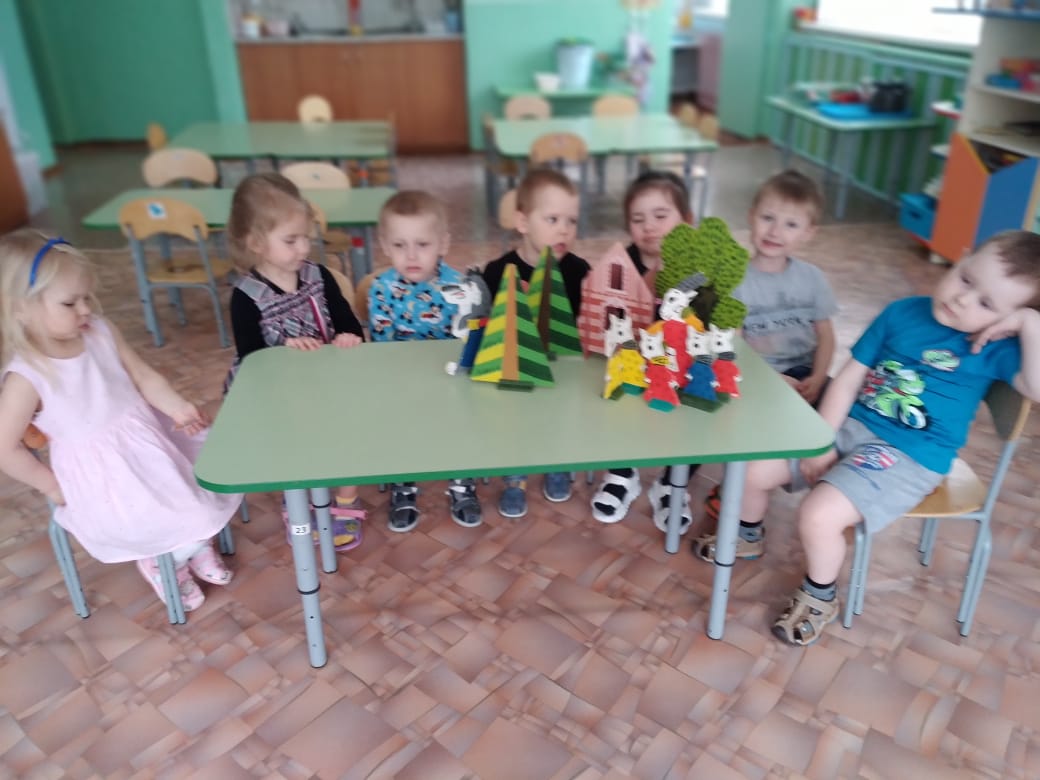 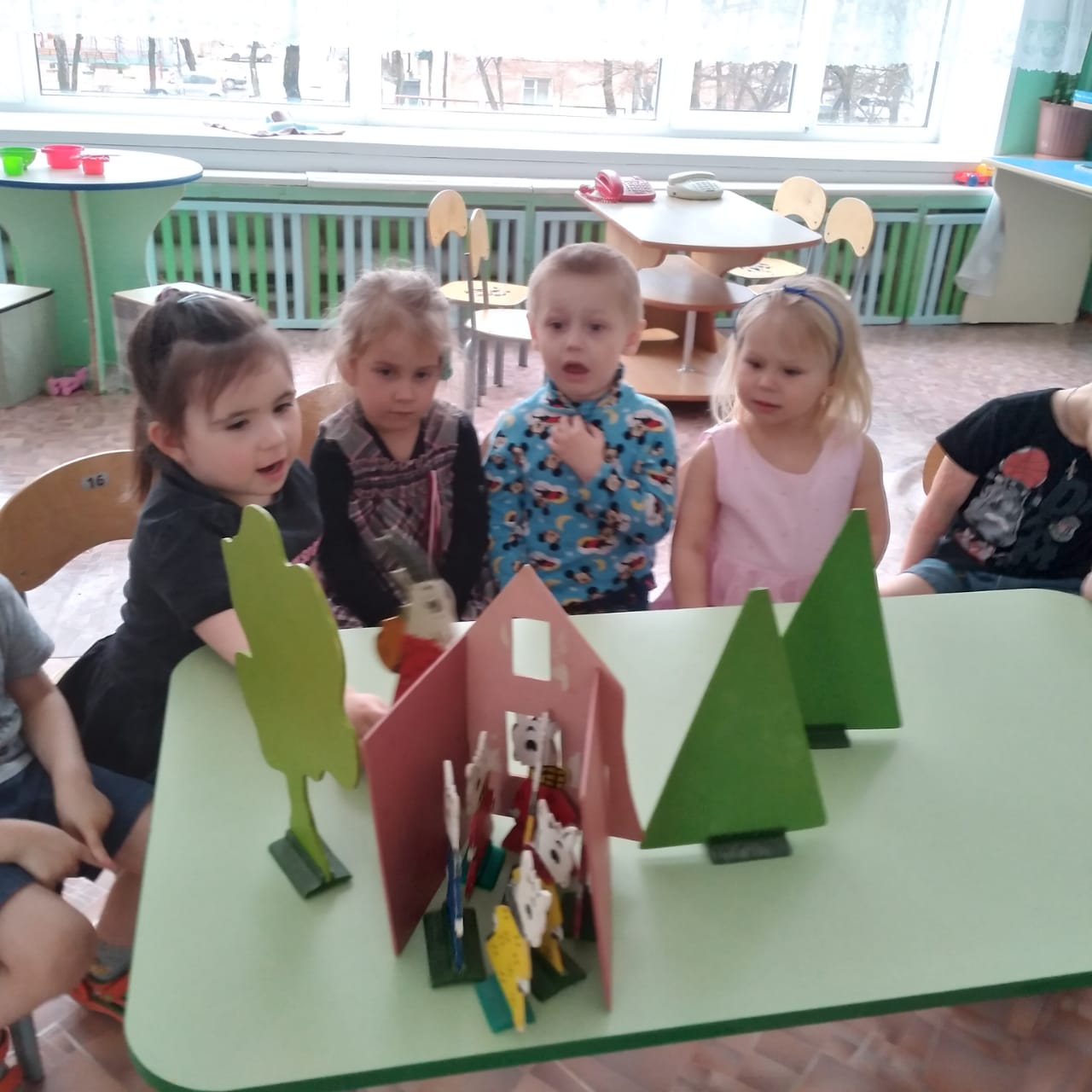 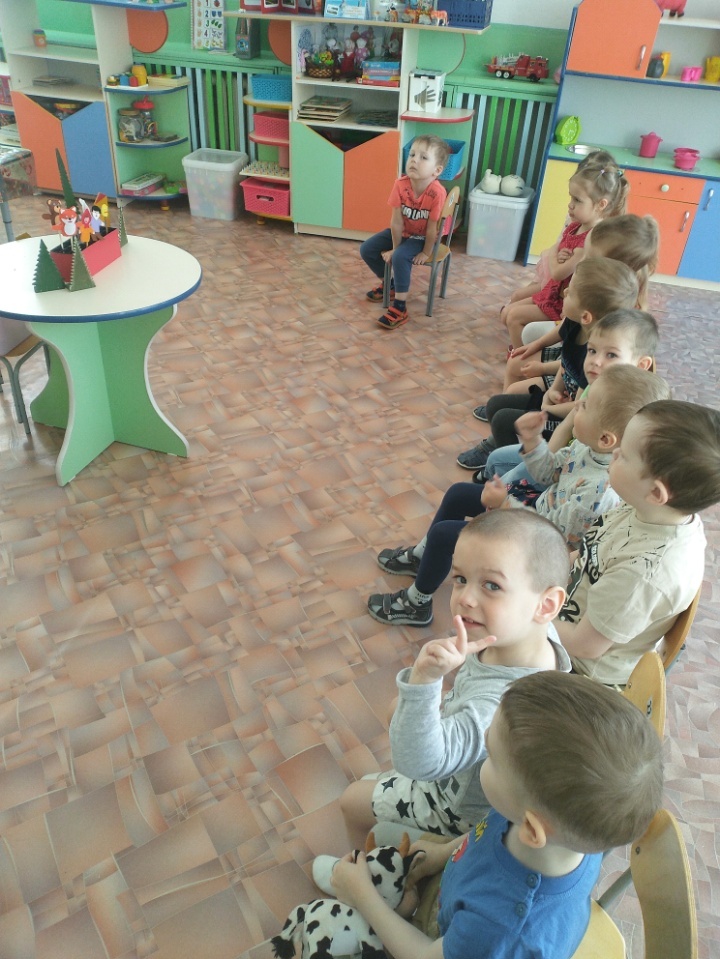 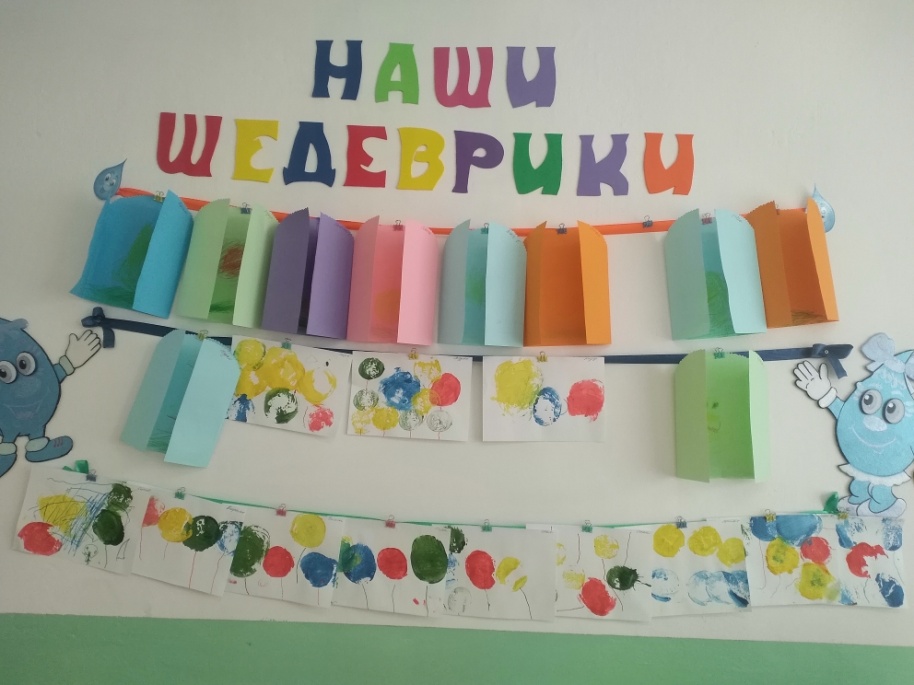 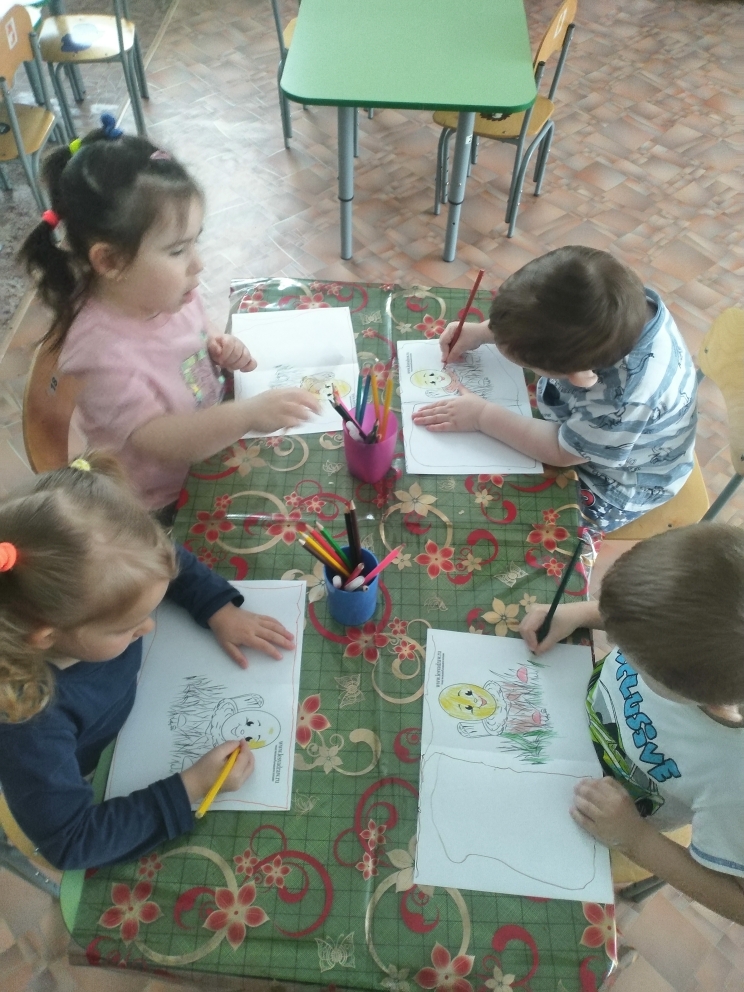 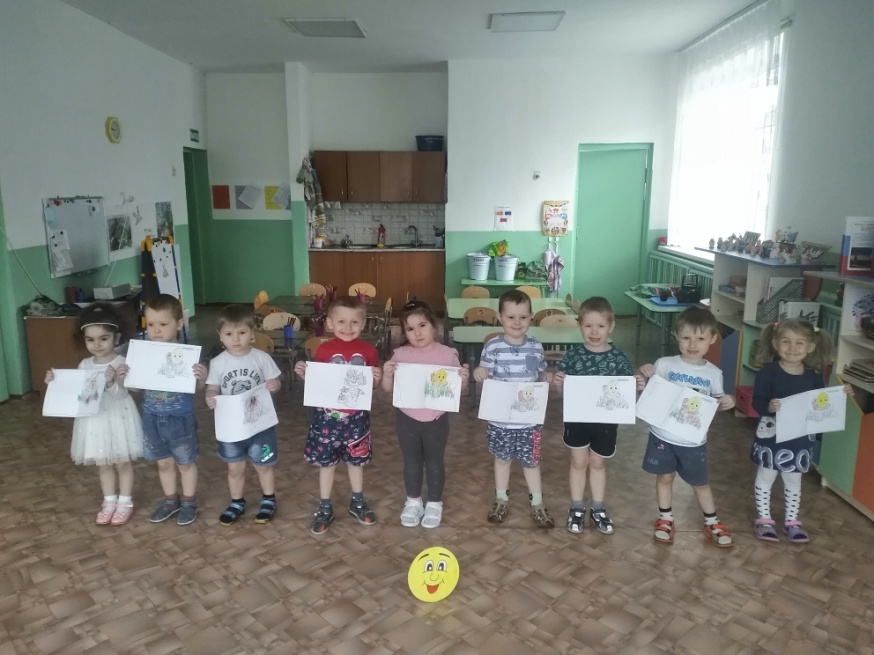 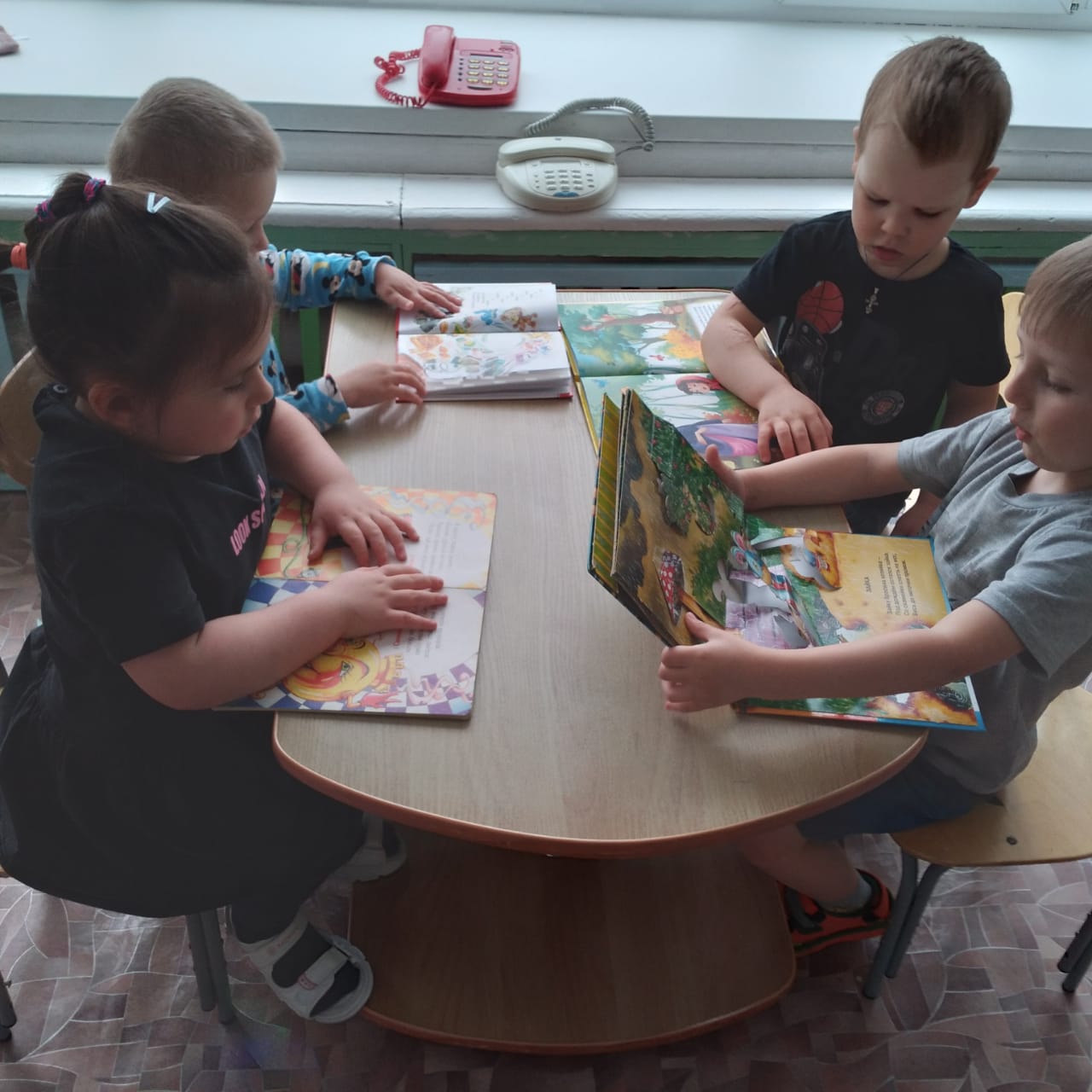 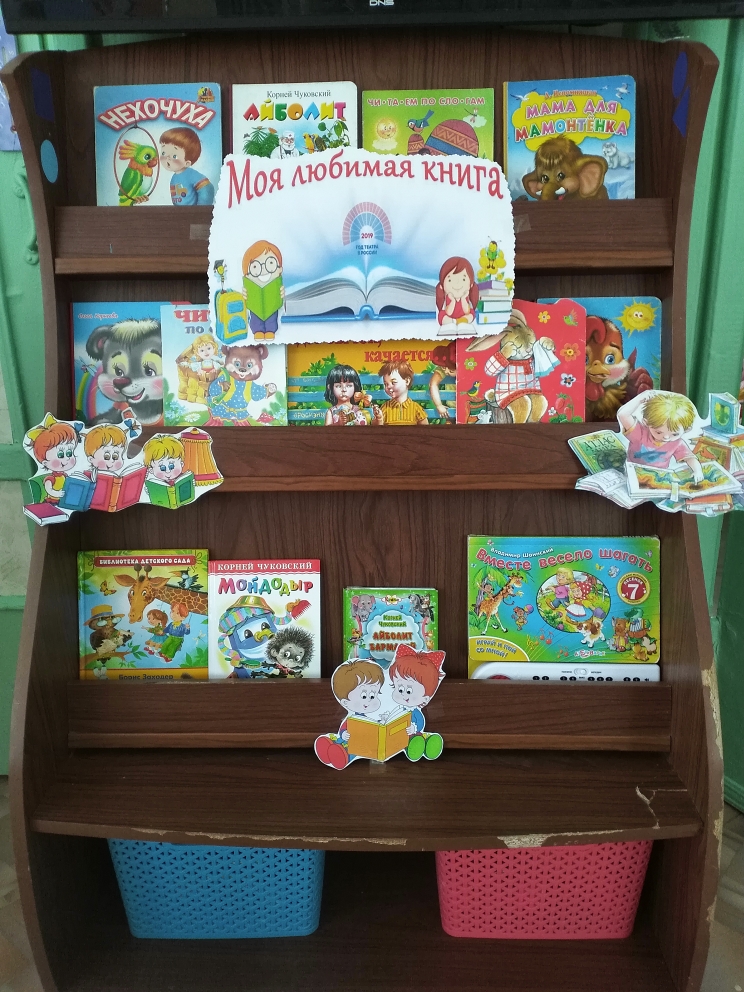 